Практикум для родителей «Использование мнемотехники для развития и коррекции связной речи у дошкольников с ОНР» учитель-логопед Бабушкина Н.Л.Цель: Ознакомить родителей с одним из эффективных средств развития и коррекции связной речи детей с ОНР.Задачи: 
- Актуализировать имеющиеся знания об особенностях развития связной речи у детей с ОНР.
- Познакомить с приемами мнемотехники.
- Создать условия для наглядно-практического использования этих приемов родителями на практикуме.
- Способствовать выстраиванию взаимодействия родителей с детьми в совместной развивающей деятельности (через это мотивировать родителей к использованию предлагаемых приемов).
- Дать родителям необходимые рекомендации по использованию приемов мнемотехники в виде памятки.Предварительная работа:
- Изучение научно-методической литературы по данной теме.
- Подготовка краткой презентации для родителей по теме «Использование мнемотехники для развития и коррекции связной речи у дошкольников с ОНР» (показ слайдов).
- Подбор дидактических упражнений  для проведения на семинаре-практикуме.
- Разработка памяток для родителей «Картинки - в помощь».Участники: дети, родители, воспитатели (как ассистенты), логопед.                    Краткое описание хода практикума:1.Презентация  «Использование мнемотехники для развития и коррекции связной речи у дошкольников с ОНР».                  

2. Знакомство родителей с наглядным материалом (мнемодорожки, мнемотаблицы, пиктограммы), используемым на занятиях с детьми.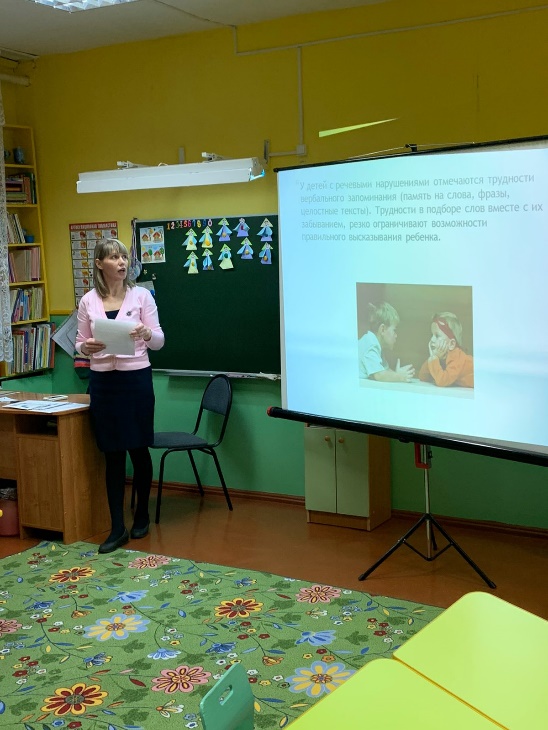 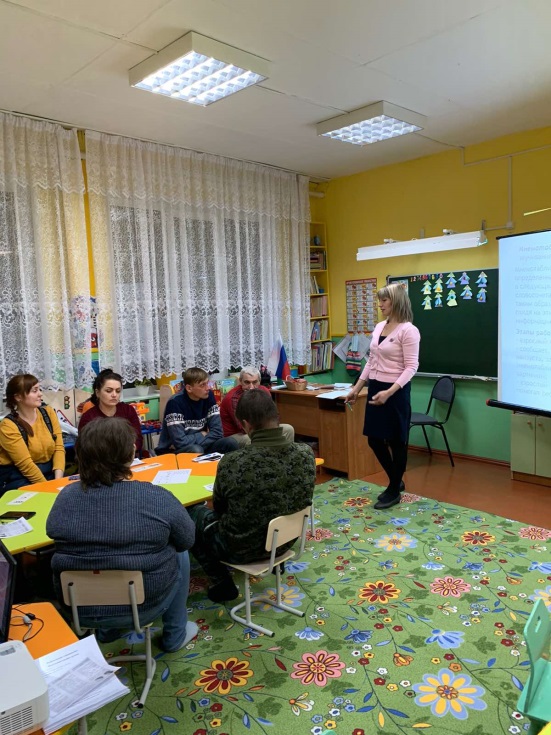 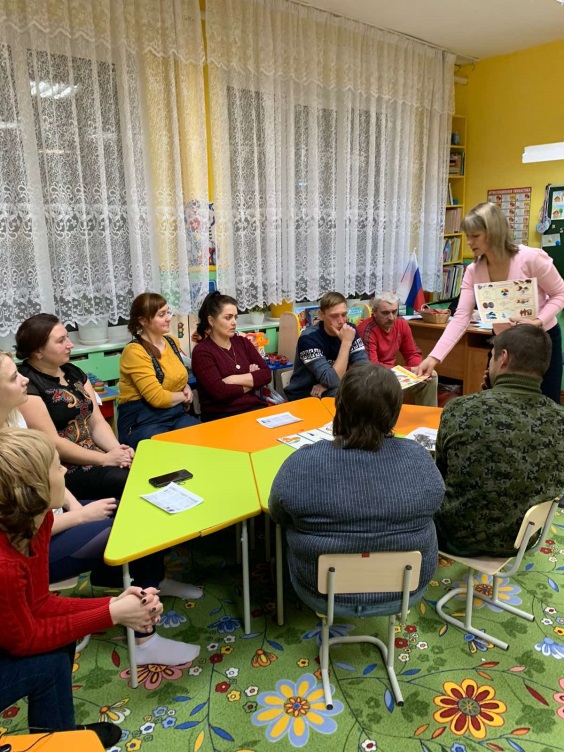 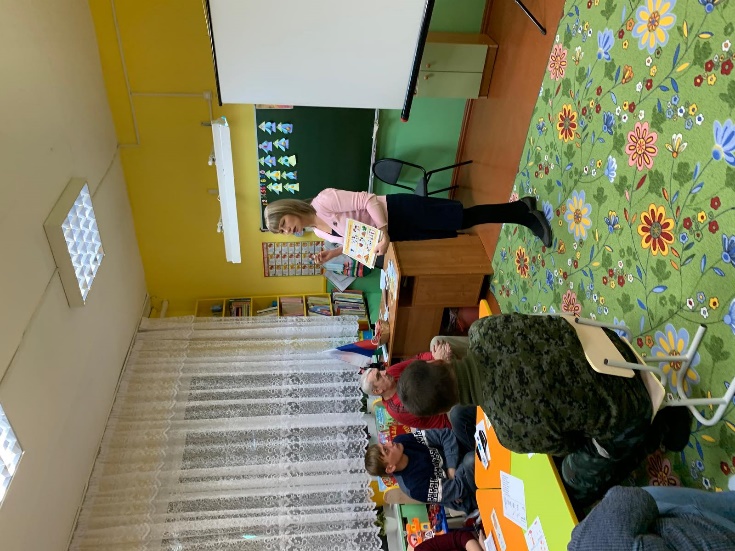 3.Работа в командах: команда детей, команда родителей.- Разучивание чистоговорок по мнемодорожкам. 
- Угадывание произведений по мнемотаблицам. 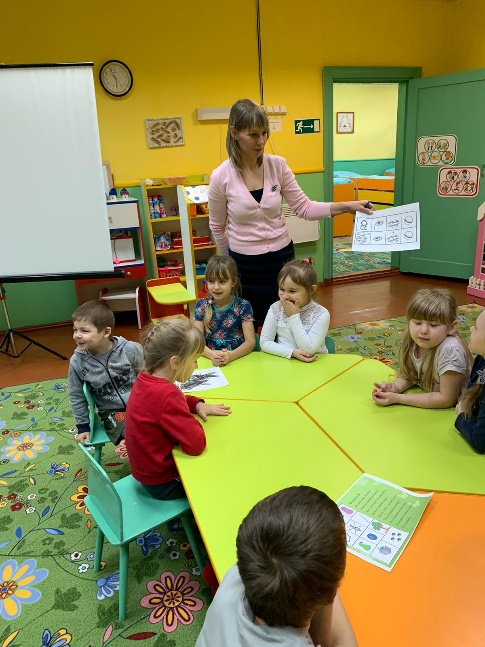 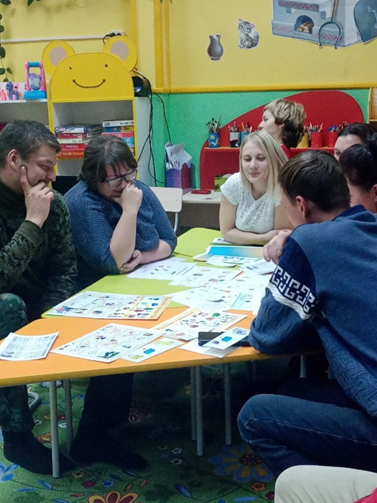 - Описание предметов по мнемотаблицам: одна команда описывает, другая угадывает предмет.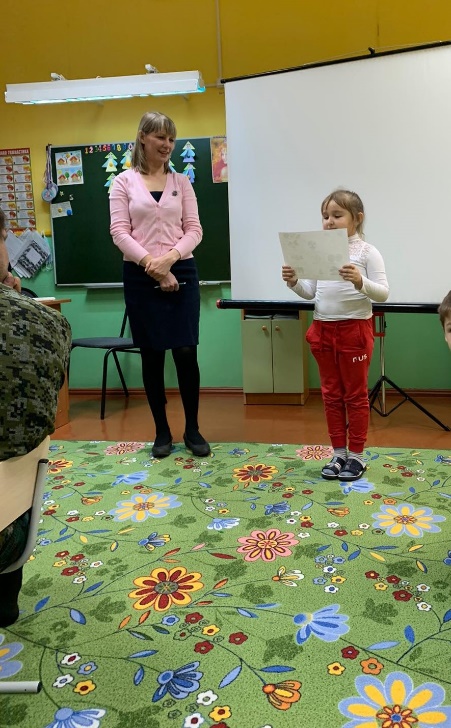 - Работа в парах «ребенок – взрослый». Рисование мнемотаблицы к стихотворению Александровой «Пирог».

4. Подведение итогов, награждение команды детей сладкими призами.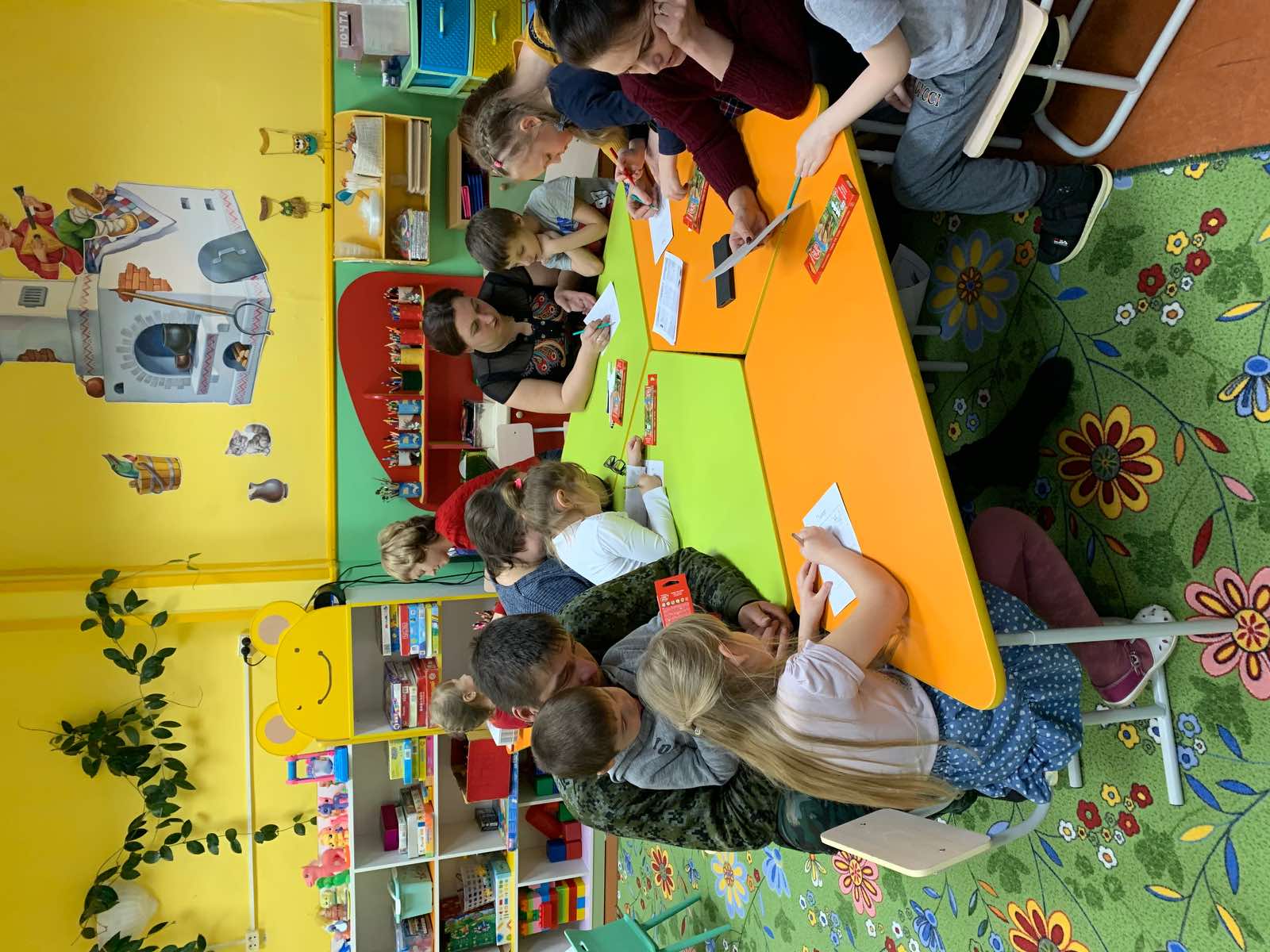 